VIKASH 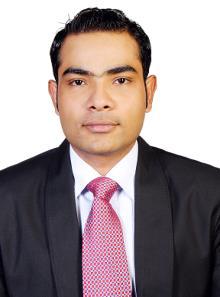 E-mail: vikash.380676@2freemail.com |EXCUTIVE SUMMARYAn enthusiast and highly career oriented, I am committed to develop career in a customer service/hospitality industry.Key strengths include excellent communication, correspondence and inter-personal skills, proven ability to work with a team, and strong desire to build and maintain customer relationships.PROFESSIONAL EXPERIENCE03/18 to Present	Assistant Sales ManagerSaffron Boutique Hotel, Dubai (UAE)To be fully aware of the hotel’s major corporate clients and high-profile individual guests, current VIP guests, hotel promotions and room rates.To maintain and exceed the hotel’s revenue goals within the allocated market segments.To aggressively sell the hotel through telemarketing and face-to-face sales calls to tap into new accounts and new contacts.To maintain confidentiality of the information directly related to the hotel’s activities and to not divulge such information outside the hotelKeeps a record on former, existing, potential clients and a profile of each of them.Organizes regular visits in accordance to a predetermined plan.Implementing promotions to attract new business travel accounts and stimulate repeat business.06/2016 to 02/2018	CLUSTER SALESDUNES HOTEL APARTMENTS, Dubai (UAE)Visiting new clients for creating leads and existing clients to secure business.Assisting clients for booking inquiries and while hotel facility tour.Actively promoting sales of hotels bedrooms and facilities.Securing business deals for long term (monthly/yearly) stays at hotel.Negotiating & preparing custom tailored packages/offers for corporate and long-term stays.Building and developing strong relationship with both new and old customer.Manage and maintain relationship with key clients in order to produce group and/or business travel.Handling corporate segment for all three properties.Research the market area wise and target them to maximize the hotel revenue.Solicit new and existing accounts through methods of cold calling, direct sales calls, and sales blitzes.Attending Sales and Marketing campaigns.12/2012 to 04/2016	FRONT OFFICE DUTY MANAGERCITYMAX HOTELS, GROUP OF LANDMARK, Dubai (UAE)Handling shifts as Supervisor & assigning jobs to fellow associates.Preparation of the duty chart & month end reports for the department.Making prior arrangements towards the Group arrivals & VIP guest Movements.Handling of Groups from check-in time to final settlement upon Check out.Setting of targets towards enrollments of rewards program and up selling.Handling the Night Audit during night shift.Liasioning with all departments i.e. Housekeeping for Rooms, Account for billing queries etc.Coming out with new ideas for Improvement of daily Revenue.Handling guest complaints & Sorting out associate issues.Train front desk staff to successfully perform guest service procedures in accordance with company-standards,(e.g. Greeting, Scripts, Pre-assignment rooms, etc.)Handling transportation department and take the necessary action if required.Forecasting Revenue Daily, weekly and monthly wise as per market segment.Cross checking the check list of associate.Handling guest complain professionally to win the situation.03/2012 to 11/2012	FRONT DESK INCHARGEAL MURAQABAT & NAKHEEL HOTEL APARTMENTS, Dubai (UAE)Attending Morning meeting held by GM and sharing the points as discussed Handling Reservation Department Making DTCM planning Reports on monthly basis.Smooth running of the department as per the standard operating procedures.Operating Booking engines as per the market strategies and Competitors.Coordination with sales.Tele Calls on the promotion marketing.Prepared sales data base for the hotel apartments Meeting, greeting and escorting VIP guest.Property show around Meeting all the guest in club lounge.Weekly forecasting: occupancy, departures, arrivals and hotel status.Assisting guest in special or emergency needs.Monthly Training plans for the team.Weekly forecasting Follow up on high balances.Check room personally on daily basis, at least 3 in a day.Control on outside visitors.Working on the feedback from the guest through comment card.Cleanliness of the lobby and the front desk area.Helping the front office team in busy schedule.12/2010 to 03/2012	FRONT OFFICE SUPERVISORSGRANDEUR HOTELRoster preparation, Complaint handling of guest, Smooth running of the department as per the standard operating procedures.Operating Booking engines as per the market strategies and Competitors.Working on the standards as per the DTCM, Civil defense and Municipality.Coordination with sales and reservations.Tele Calls on the promotion marketing.Prepared sales data base for the hotel apartments Meeting, greeting and escorting VIP guest.Property show around.Meeting the entire guest in club lounge.Weekly forecasting: occupancy, departures, arrivals and hotel status.Assisting guest in special or emergency needs.Room blocking on daily basis.Follow up on high balances.Check room personally on daily basis, at least 3 in a day.Control on outside visitors.02/2010 to 11/2010	FRONT OFFICE SUPERVISORSAVARI HOTEL & APARTMENTS	Roster preparation.	Complaint handling of guest.	Smooth running of the department as per the standard operating procedures.	Operating Booking engines as per the market strategies and Competitors.	Working on the standards as per the DTCM, Civil defense and Municipality.01/2008 to 01/2010	PROMOTED AS A RESTAURANT MANAGERE.T.A Food Division	Working as a RESTAURANT MANAGER reporting to the Operation Manager.	Preparing schedules of staff for store operation and training.	Preparing year to date reports like Profit and Loss, variance and flash reports.	Worked toward operating store by equally saving cost of goods sold.	Interacting with customers of diverse cultural and national back grounds to know their growing expectations.	Correspondence with customers on various occasions, events and productlaunches.12/2006 to 02/2008CUSTOMER SERVICE ASSOCIATEE.T.A Food Division	Working as a CUSTOMER SERVICE ASSOCIATE reporting to shift in charge.	Taking food and beverage order.10/2004 to 12/2006Employed As F.O.ARadisson Hotel Varanasi	Working as a FRONT OFFICE ASSISTANT Reporting to F.O Supervisor.	Airport Assistant.	Doing check in and Check out.	Handling cashiering	Guest’s complaint handling.	Preparing arrival list and coordination with Reservation.08/2004 to 09/2004Worked As TraineeITC Hotel Sonar Bangla, KolkataWorking as a Trainee Reporting to Senior.Taking F&B order from customer.Table set up and food pick up from kitchen.EDUCATIONHotel Management from N.S.H.M Academy – West Bengal, India. - 2006 Diploma: Computer Application+2 High School 2D – B. S. City, Jharkhand, India.+2 High School 2D – B. S. City, Jharkhand, India.PMS KNOWLEDGEFidelioOperaWinHmsFiestaTRAINING ATTENDEDSuperior Customer Service.People Management and Team Building Skills.Go Beyond.Time Management.ACHIEVEMENTCertified By Landmark Group Train The Trainer.Employ of the month twice.Great up selling award.Mystery Audit Recognition.PERSONAL INFORMATIONDate of Birth: 30.05.1981Nationality: INDIANVisa Status: EmploymentLANGUAGESEnglish, Hindi, Arabic (BASIC)SKILLSCustomer Service, Enthusiasm, organized, teamwork, Leadership,Revenue generator